4 ноября в России отмечается День народного единства. Праздник был учрежден Федеральным Законом "О внесении в статью 1 Федерального закона "О днях воинской славы (победных днях) России", подписанным в декабре 2004 года Президентом Владимиром Путиным. Впервые этот новый всенародный праздник отмечался 4 ноября 2005 года. В рамках этого события 4 ноября 2019 года в 14.00 часов на площади администрации состоялся танцевальный флеш-моб «Хоровод дружбы».С лозунгами «В единстве народа – сила России!», «Мы за единство!», «Вместе мы – Россия!» поднялся ввысь наш Российский флаг. Продолжением мероприятия стал танцевальный флеш-моб хореографического объединения «Акварель» МБУК «МРДК Усть-Удинского района» - руководитель Суслова Кристина Станиславовна. Финалом мероприятия стал дружный хоровод вокруг флага Российской Федерации  жителей и гостей Усть-Удинского района.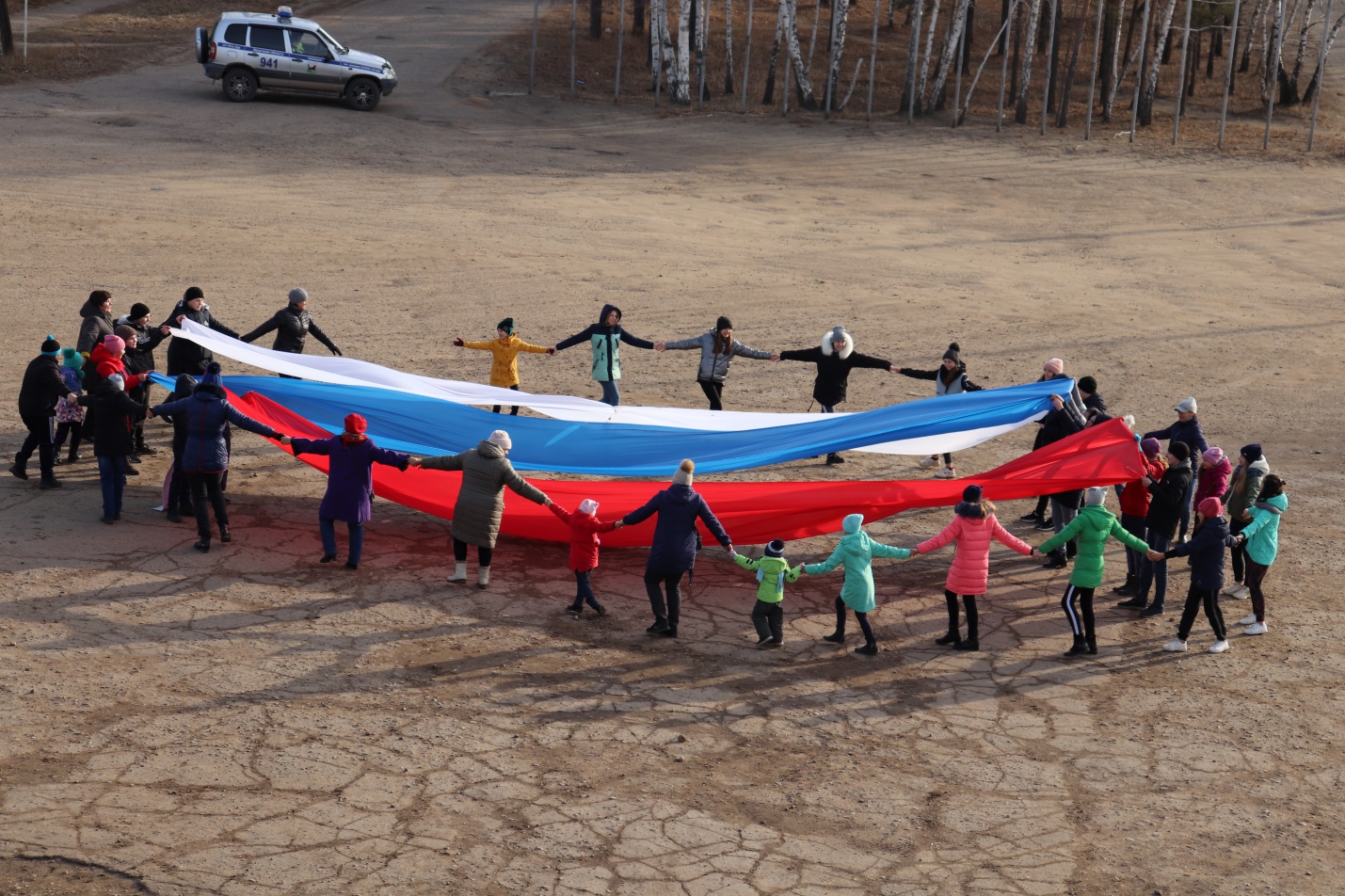 